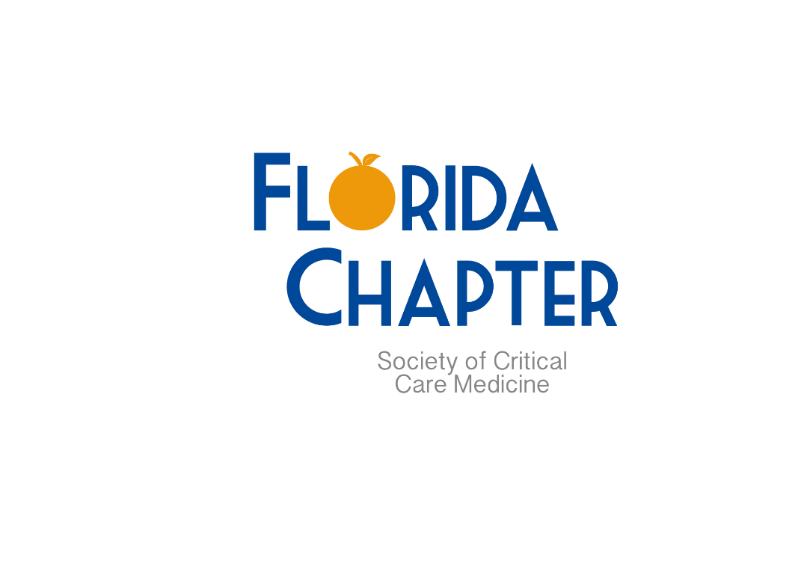 Scholarship in Progress Webinar SeriesTuesday June 28th, 2022 at 2pm EST via ZoomLINK:  https://us02web.zoom.us/j/88237795018?pwd=Q2pFT1Q5ZEpEV0JPQW1JcTU3M1Fudz09Meeting ID: 882 3779 5018Passcode: 123456Presenters:If you or a trainee you know may know are interested in presenting in this format, please apply via our ONLINE APPLICATIONCheers,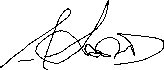 Anthony A. Sochet, MD, MHScPast President, SCCM Florida ChapterAssistant Professor, Anesthesia & Critical Care MedicineJohns Hopkins University School of Medicine | Johns Hopkins All Children’s Hospital
Anthony.Sochet@jhmi.edu Delany Santos Ferrer, PharmD, BCPS  PGY-2 Critical Care Pharmacy Resident 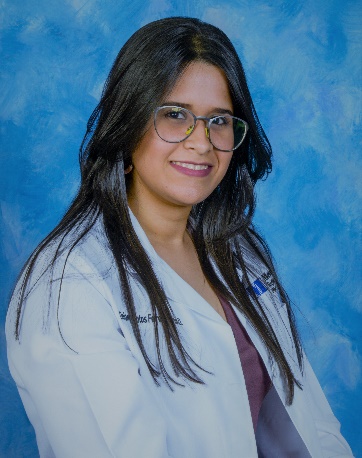         Topic: “Retrospective evaluation of a nurse-driven weight-based unfractionated heparin continuous infusion nomogram”
Brett Russi, MDPediatric Critical Care Medicine Fellow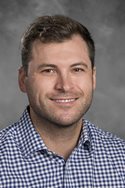 Topic:“Prospective Clinical Trial Assessing Ideal Non-invasive ventilation (BiPAP vs HFNC) for Pediatric Critical Asthma “